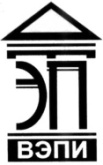 Автономная некоммерческая образовательная организациявысшего образования«Воронежский экономико-правовой институт»(АНОО ВО «ВЭПИ»)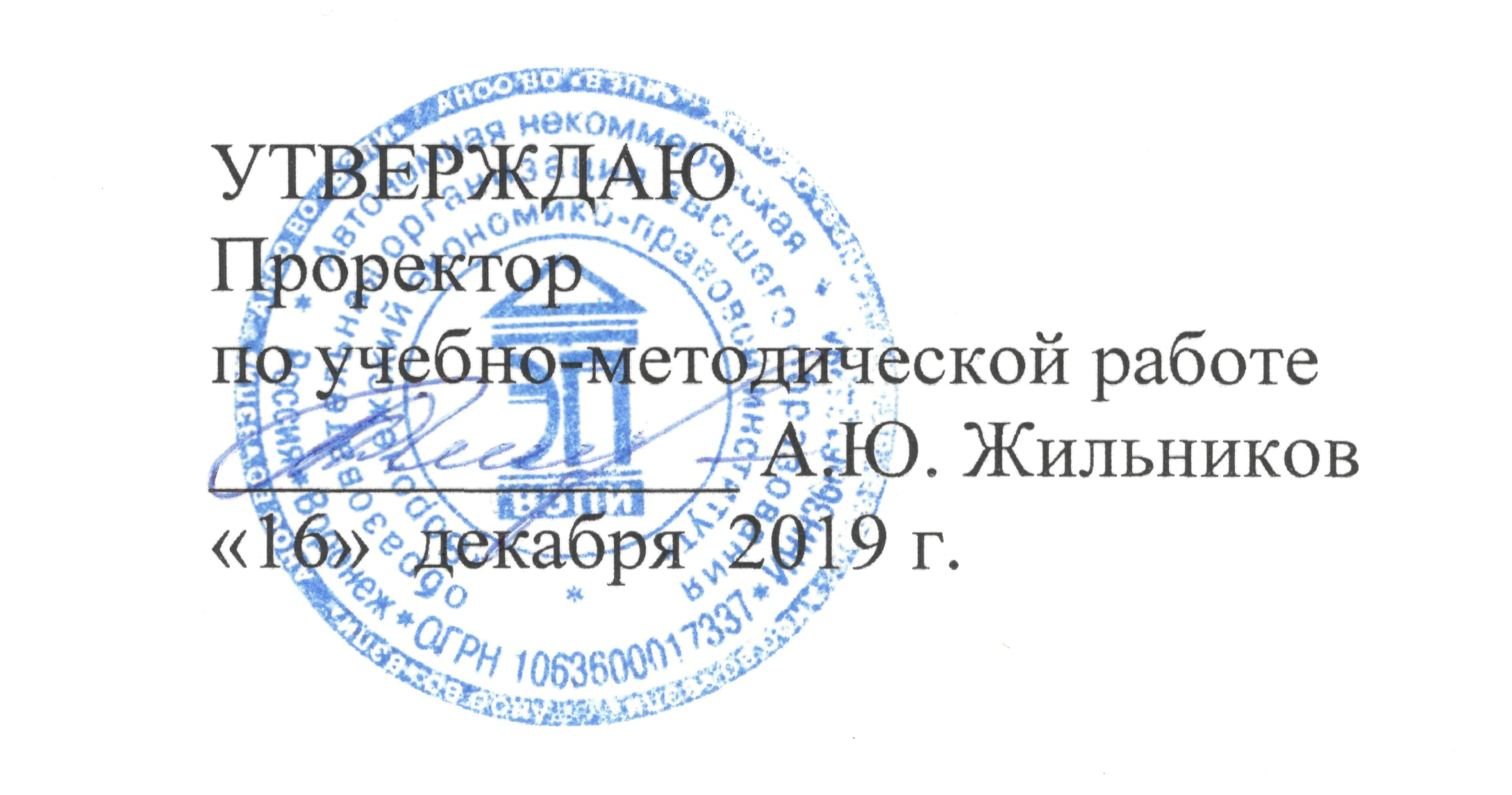 РАБОЧАЯ ПРОГРАММА ДИСЦИПЛИНЫ (МОДУЛЯ)	Б1.Б.03 Иностранный язык	(наименование дисциплины (модуля))	40.03.01 Юриспруденция	(код и наименование направления подготовки)Направленность (профиль) 	Гражданско-правовая		(наименование направленности (профиля))Квалификация выпускника 	Бакалавр		(наименование квалификации)Форма обучения 	Очная, очно-заочная, заочная		(очная, очно-заочная, заочная)Рекомендована к использованию Филиалами АНОО ВО «ВЭПИ».Воронеж 2019Рабочая программа дисциплины (модуля) разработана в соответствии с требованиями ФГОС ВО, утвержденного приказом Минобрнауки России от 01.12.2016  № 1511, учебным планом направлению подготовки по 40.03.01 Юриспруденция, направленность (профиль) «гражданско-правовая».Рабочая программа рассмотрена и одобрена на заседании кафедры «Психологии».Протокол от «29» ________ноября_________ 2019 г. №  4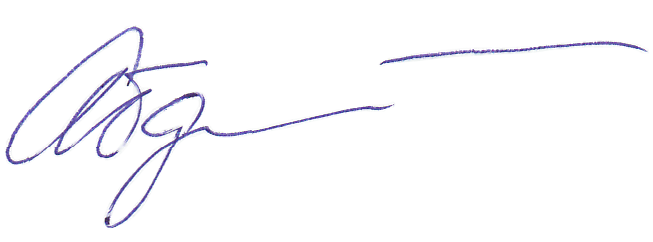 Заведующий кафедрой                                                                     Л.В. АбдалинаРазработчики: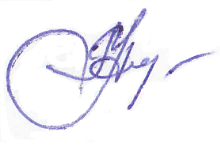 Доцент		О.О. Пантелеева1. Цель дисциплины (модуля)Целью изучения дисциплины (модуля) «Иностранный язык» является формирование у обучающихся способности к коммуникативному общению на иностранном языке для межличностного и межкультурного взаимодействия.2. Задачи дисциплины (модуля)2.1. Усвоение знаний о принципы построения и логике устной и письменной речи;2.2. Формирование умения читать и переводить иноязычные тексты профессиональной направленности; 2.3. Владение необходимыми  навыками профессионального общения на иностранном языке.3. Место дисциплины (модуля) в структуре образовательной программы высшего образованияДисциплина «Иностранный язык» относится к базовой части учебного плана.Для изучения данной дисциплины необходимы знания, умения и навыки, формируемые предшествующими дисциплинами: связь с предшествующими дисциплинами отсутствует.Перечень последующих дисциплин, для которых необходимы знания, умения и навыки, формируемые данной дисциплиной: «Проблемы теории государства и права», «Право интеллектуальной собственности», «Гражданско-правовая ответственность», «Иностранный язык в сфере юриспруденции».4. Перечень планируемых результатов обучения по дисциплине (модулю), соотнесённых с планируемыми результатами освоения образовательной программы высшего образованияПроцесс изучения дисциплины (модуля) «Иностранный язык» направлен на формирование у обучающихся следующих компетенций:5. Структура и содержание дисциплины (модуля)5.1. Структура дисциплины (модуля)5.1.1. Объем дисциплины (модуля) и виды учебной работы по очной форме обучения5.1.2. Объем дисциплины (модуля) и виды учебной работы по заочной форме обучения5.1.3. Объем дисциплины (модуля) и виды учебной работы по очно-заочной форме обучения5.2. Содержание дисциплины (модуля)5.2.1. Содержание дисциплины (модуля) по очной форме обученияАнглийский языкНемецкий языкТематическое содержание дисциплиныАнглийский языкТема 1. Местоимения – 6 ч.Содержание: Виды местоимений (личные, притяжательные, возвратные, неопределенные, вопросительные, указательные). Тематический текст ‘LawandSociety’ (введение лексических единиц в контексте, аудирование текста)Практические занятия – 2 ч.Вопросы:1. Выполнение упражненийТема 2. Существительное – 5 ч.Содержание: Парная работа по тематическому тексту ‘Legalskills.’ Образование множественного числа, неисчисляемые существительные, притяжательный падеж. Артикль. Практические занятия – 2 ч.Вопросы:     1. Опрос индивидуальных заданий по внеаудиторному  чтению.Тема 3. Наречие – 4 ч.Содержание: Образование наречий. Тематическийтекст ‘Applyingforajob.’ (введение лексических единиц в контексте, аудирование текста). Анализ грамматического текста.Практические занятия – 2 ч.Вопросы:1. Устный опрос по теме ‘Legalskills’.Тема 4. Прилагательное – 3 ч.Содержание: Степени сравнения прилагательных.Парная работа по тематическому тексту ‘LegislationandConstitution’ (вопросно-ответная форма общения).Практические занятия – 2 ч.Вопросы:1. Опрос индивидуальных заданий по внеаудиторному  чтению.Тема 5. Предлоги -6ч.Содержание: Модальные глаголы и их эквиваленты. Тематический текст ‘LegislationinRussia’ (введение лексических единиц в контексте, чтение, перевод текста). Материалы речевого общения (формы выражения представления, приветствия, благодарности).Практические занятия – 2 ч.Вопросы:1. Промежуточное грамматическое тестирование.Тема 6. Числительное – 6ч.Содержание: Числительное (количественные, порядковые, дроби, обозначения времени). Тематический текст ‘LawmakingprocedureintheUSA’ (введение лексических единиц в контексте, аудирование текста). Анализ грамматического теста.Практические занятия – 2 ч.Вопросы:1. Опрос индивидуальных заданий по внеаудиторному  чтению.Тема 7. Глагол tobe– 4 ч.Содержание: Глаголtobe. Оборотthereis/are (повторение).Тематическийтекст ‘LegislationoftheUnitedKingdom’ Лексический анализтекста, выполнениепредтекстовыхупражнений, полныйпереводтекста. Практические занятия – 2 ч.Вопросы:1. Письменнаяработа.Тема 8. Глагол tohave – 4 ч.Содержание: Промежуточное лексическое тестирование. Глагол tohave (вопросно-ответная форма общения, мини-диалоги, устные лексические упражнения). Монологическое высказывание по речевому материалу изученной темы.Практические занятия – 2 ч.Вопросы:1. Опрос индивидуальных заданий по внеаудиторному  чтению.Тема 9. Времена группы Simple – 5 ч.Содержание: Тематический текст ’StateandPoliticalSystemofRussia’ (введение лексических единиц в контексте, чтение текста). Времена группы Simple (Present/Past/FutureSimple).Практические занятия – 2 ч.Вопросы:1. Опрос индивидуальных заданий по внеаудиторному  чтению.Тема 10. Времена группы Progressive– 4 чСодержание: Тематический текст ‘Businessletters’ (введение лексических единиц в контексте, аудирование текста). ВременагруппыProgressive (Present/Past/FutureProgressive).Практическиезанятия – 2 ч.Вопросы:1. Письменнаяработа. Письмо.Тема 11. Времена группы Perfect– 4 ч.Содержание: Тематический текст ‘ModernLegalSystems’ (введение лексических единиц в контексте, чтение текста). Временагруппы Perfect (глагол to have, Present/Past/Future Perfect). Практическиезанятия – 2 ч.Вопросы:1. Опрос индивидуальных заданий по внеаудиторному  чтению.Тема 12. Видовременная система – 5 ч. Содержание: Тематическиетексты ‘LegalSystemsofRussia, theUnitedKingdom, theUSA’ (введениелексическихединицвконтексте, чтениетекста). Сопоставление времен.Практические занятия – 2 ч.Вопросы:1. Опрос индивидуальных заданий по внеаудиторному  чтению.Тема 13.Модальные глаголы – 4ч.Содержание: Монологическое высказывание по речевому материалу изученной страноведческой темы. Тематический текст ‘JudicialBranchofRussianGovernment’. Модальные глаголы и их эквиваленты.  Практические занятия – 2 ч.Вопросы:1. Письменнаяработа.Тема 14.Страдательный залог – 4 ч.Содержание: Тематическиетексты ‘TheUnitedNationsOrganization. HumanRightsDeclaration’.Лексический анализ текста, выполнение предтекстовых упражнений, полный перевод текста. Страдательный залог. Причастие.Практические занятия – 2 ч.Вопросы:1. Опрос индивидуальных заданий по внеаудиторному  чтению.Тема 15.Обзор видовременных форм – 4 ч.Содержание: Групповая работа по теме ‘SystemOfLaw. Classifications And Branches Of Law. TheSystemofLawinRussia.’ (вопросно-ответная форма общения, мини-диалоги, устные лексические упражнения). Обзор временных форм глагола (на материале изученных текстов по специальности). Герундий. Промежуточное лексическое тестирование. Практические занятия – 2 ч.Вопросы:1. Письменная работа по лексико-грамматическим заданиям.Тема 16.Трудные случаи употребления времён – 3 ч.Содержание: Тематический текст ‘CrimeAndPunishment. ChiefLawEnforces – ThePolice’ (вопросно-ответная форма общения, мини-диалоги, устные лексические упражнения). Выполнение послетекстовых заданий, фрагментарный перевод. Сложное подлежащее.Практические занятия – 1 ч.Вопросы:1. Опрос по индивидуальным лексико-грамматическим заданиям.Тема 17.Причастие I – 3 чТематическийтекст ‘CivilProcedure. CivilCodeoftheRussianFederation’ (вопросно-ответнаяформаобщения, мини-диалоги, устныелексическиеупражнения).  Сложное дополнение.Практические занятия – 1 ч.Вопросы:1. Письменная работа.Тема 18.Причастие II – 3 ч.Содержание: Тематическийтекст ‘CivilProcedureintheUK. Civil procedure in the USA.’(вопросно-ответная форма общения, мини-диалоги, устные лексические упражнения). Выполнение послетекстовых заданий, фрагментарный перевод.Практические занятия – 1 ч.Вопросы:Опрос по индивидуальным лексико-грамматическим заданиям.Итоговое тестирование (очно-заочная форма).Тема 19.Герундий– 3 ч.Содержание: Тематический текст ‘InternationalLaw’ (вопросно-ответная форма общения, мини-диалоги, устные лексические упражнения). Выполнение послетекстовых заданий, фрагментарный перевод.Практические занятия – 1 ч.Вопросы:1. Итоговое тестирование.Немецкий языкРаздел 1. Часть речиТема 1. Предложение: Структура, типы – 3 ч.Содержание: Предложение  (порядок слов, побудительные/ повествовательные/ вопросительные/ отрицательные предложения, простые/сложные предложения). Тематический текст “Lebensbeschreibung” (введение лексических единиц в контексте, аудирование текста)Практические занятия – 2 ч.Вопросы:1.Выполнение упражненийТема 2. Сложные предложения – 3 ч.Содержание: Сложносочиненные, сложноподчиненные предложения (порядок слов, союзы). Промежуточное грамматическое тестирование по     изученному материалу. Парная работа по тематическому тексту “Lebensbeschreibung” (вопросно-ответная форма общения)Практические занятия –1 ч.Вопросы: 1. Опрос индивидуальных заданий по внеаудиторному  чтению.Тема 3. Существительное, артикль – 3 ч.Содержание: Существительное (род, число, тип склонения). Артикль (определенный/ неопределенный, род, число, склонение). Тематический текст “MeineHochschule” (введение лексических единиц в контексте, аудирование текста). Анализ грамматического текста.Практические занятия –1 ч.Вопросы:1. Устный опрос по теме “Lebensbeschreibung”.	Тема 4. Местоимения – 4 ч.Содержание: Виды местоимений (личные, притяжательные, вопросительные, указательные, возвратные, склонение местоимений).Парная работа по тематическому тексту “MeineHochschule” (вопросно-ответная форма общения).Практические занятия – 1 ч.Вопросы:1. Опрос индивидуальных заданий по внеаудиторному  чтению  Тема 5. Предлоги – 3 ч.Содержание: Предлоги (Предлоги с Genetiv/ Dativ/ Akkusativ). Тематический текст “DieBundesrepublikDeutschland” (введение лексических единиц в контексте, аудирование текста). Материалы речевого общения (формы выражения представления, приветствия, благодарности).Практические занятия – 1 ч.Вопросы:1.Устный опрос по теме “MeineHochschule ”2.Промежуточное грамматическое тестирование.Тема 6. Числительное – 3 ч.Содержание: Числительное (количественные, порядковые, дроби, обозначения времени).   Тематический текст “DiedeutschsprachigeLänder” (введение лексических единиц в контексте, аудирование текста). Анализ грамматического теста.Практические занятия – 1 ч.Вопросы:1.Промежуточное лексическое тестирование Тема 7. Прилагательное – 4 ч.Содержание: Прилагательное (Склонение прилагательных, образование степеней сравнения). Тематический текст     “Russland” (введение лексических единиц в контексте, аудирование текста).Практические занятия – 1 ч.Вопросы:1. Групповая работа по теме “DiedeutschsprachigeLänder” (вопросно-ответная форма общения, мини-диалоги, устные лексические упражнения).Тема 8. Глагол – 3 ч.Содержание: Глагол (сильные/ слабые глаголы, возвратные глаголы, спряжение глаголов в Präsens).Итоговое лексико-грамматическое тестирование.Практические занятия – 1 ч.Вопросы:1. Устный опрос изученного материала.	Раздел 2. Система временТема 9. Система времен глагола. Активный залог – 5 ч.Содержание: Тематический текст “Berlin”, “Moskau” (введение лексических единиц в контексте, аудирование текста). Групповая работа по теме “Hauptstädte”(вопросно-ответная форма общения, мини-диалоги, устные лексические упражнения). Времена Präsents, Präteritum, Perfekt, Futurum(активный залог).Практические занятия – 2 ч.Вопросы:1.Опрос индивидуальных заданий по внеаудиторному  чтению Тема 10. Система времен глагола. Пассивный залог – 3 ч.Содержание: Монологическое высказывание по речевому материалу изученной страноведческой темы. Промежуточное лексическое тестирование. Система времен глагола. Пассивный залог.Практические занятия – 2 ч.Вопросы:1. Опрос индивидуальных заданий по внеаудиторному  чтению.Тема 11. Инфинитивные группы – 4 ч.Содержание: Инфинитивные группы (c частицей zu, без частицы zu). Тематический текст “DaspolitischeSysteminderBundesrepublikDeutschland” (введение лексических единиц в контексте, аудирование текста)Практические занятия – 2 ч.Вопросы:1. Опрос индивидуальных заданий по внеаудиторному  чтению.Тема 12. Инфинитивные обороты – 4 ч.Содержание: Инфинитивные обороты (um…zu, statt…zu, ohne…zu). Тематический текст “DaspolitischeSystemimRussland” (введение лексических единиц в контексте, аудирование текста)Практические занятия – 2 ч.Вопросы:1. Опрос индивидуальных заданий по внеаудиторному  чтению.Тема 13. Инфинитивные конструкции с глаголами haben, sein– 3 ч.Содержание: Инфинитивные конструкции с глаголами haben, sein. Тематический текст “Ausbildunginder BRD ” (введение лексических единиц в контексте, аудирование текста), предтекстовые упражнения.Практические занятия – 2 ч.Вопросы:1.Опрос индивидуальных заданий по внеаудиторному чтению.Тема 14. Причастия, функции причастий – 4 ч.Содержание: Причастия, функции причастий. Тематический текст “Ausbildung imRussland” (введение лексических единиц в контексте, аудирование текста)Практические занятия – 2 ч.Вопросы:	1. Выполнение предтекстовых заданий.Тема 15. Модальные глаголы – 5 ч.Содержание: Модальные глаголы и их эквиваленты. Введение текста по специальности “SiegmundFreud”  (введение лексических единиц в контексте, аудирование текста). Лексико-грамматический анализ текста, выполнение послетекстовых заданий, фрагментарный перевод.Практические занятия – 2 ч.Вопросы:1. Опрос индивидуальных заданий по внеаудиторному  чтению.Раздел 3 Неличные формы глаголаТема 16. Причастие – 3 ч.Содержание: Неличные формы глагола (на материале изученных текстов по специальности).PartizipI, PartizipII (образование, склонение)   Тематический текст “DieLösungenvonAufgaben” (введение лексических единиц в контексте, аудирование текста). Введение текста по специальности “DieWillensprozesse”. Выполнение предтекстовых заданий.Практические занятия – 2 ч.Вопросы:1. Групповая работа по теме “DasPrinzipderAktivität” (вопросно-ответная форма общения, мини-диалоги, устные лексические упражнения).Тема 17. Обособленный причастный оборот – 3 ч.Содержание: Тематический текст «MeinzukünftigerBeruf» (введение лексических единиц в контексте, аудирование текста). Введение текста “EmpfindungenundWahrnehmungen”. Лексический анализ, выполнение предтекстовых заданий.Практические занятия – 2 ч.Вопросы:1. Составление резюме.Темы докладов и научных сообщений:1.Докладнатему  “Mein zukünftiger Beruf”.  Тема 18. Распространенное определение – 1  ч.Содержание: Распространенное определение. Тематический текст «Выдающиеся деятели науки» (введение лексических единиц в контексте, аудирование текста). Введение текста “ZumBegriffderPersönlichkeit”. Лексический анализ текста, выполнение предтекстовых упражнений, полный перевод текста.Тема 19. Временные формы глагола в активном залоге – 1 ч.Содержание: Временные формы глагола в активном залоге (спряжение глагола в Präsents, Präteritum, Perfekt, Futurum). Монологическое высказывание по речевому материалу изученной темы. Выступления докладчиков с рефератами на тему «Выдающиеся деятели науки»Тема 20.  Временные формы глагола в пассивном залоге – 3 ч.Содержание: Временные формы глагола в пассивном залоге. Групповая работа по теме «Выдающиеся деятели науки» (вопросно-ответная форма общения, мини-диалоги, устные лексические упражнения). Введение текста „DieEinheitderPersönlichkeit”.  Выполнение послетекстовых заданий. Аннотирование текста, составление резюме. Лексический анализ текста „DiepsychischenProzessederPersönlichkeit“, выполнение заданий.Практические занятия – 1 ч.Тема 21. Инфинитивные обороты и конструкции – 2 час.Содержание:Введениетекста„DieEntwicklungderPersönlichkeit”.Выполнение послетекстовых заданий к тексту. Составление резюме. Введение текста “DiepsychologischenGrundlagenderGefühle”. Лексический анализ текста, выполнение предтекстовых заданий.Практические занятия – 1 ч.Вопросы:1. Групповая работа по теме «DieEntwicklungderPersönlichkeit» (вопросно-ответная форма общения, мини-диалоги, устные лексические упражнения).Раздел 4.  Структура немецкого предложенияТема 22. Сложные предложения – 2 ч.Содержание: Структура немецкого предложения. Сложные предложения(порядок слов, сложносочиненные, сложноподчиненные). Изучающее чтение текста по специальности. Закрепление лексико-грамматического материла по тексту.Практические занятия – 1 ч.Вопросы:1.Речевое общение по тематике текста (вопросно-ответная форма).Тема 23. Сложноподчиненные предложения – 3 ч.Содержание: Структура немецкого предложения. Сложноподчиненные предложения. Типы придаточных предложений (придаточное предложение цели, времени, условия, причины, следствия). Изучающее чтение текста по специальности.Практические занятия –1 ч.Вопросы:1. Письменные  упражнения  по  грамматике  текста  (отбор  частотных явлений проводит преподаватель).      Тема 24. Придаточное определительное предложение – 3 ч.Содержание: Структура придаточного определительного предложения. Диалогические высказывания по содержанию тематического текста.Практические занятия –1 ч.Вопросы:1.Чтение, анализ текста по специальности.Тема 25. Бессоюзное условное придаточное предложение – 3 ч.Структура бессоюзного условного придаточного предложения. Закрепление  в  упражнениях  грамматических  форм,  типичных для профессионально - ориентированных текстов (отбор предложений с наиболее частотными явлениями проводит преподаватель). Контроль спец. лексики в контексте.Практические занятия – 1 ч.Вопросы:1.Парная работа по тексту изучающего чтения (вопросно–ответная форма, работа в режиме преподаватель-обучающийся).Тема 26. Порядок слов в придаточных предложениях – 3 ч.Содержание: Порядок слов в придаточных предложениях. Закрепление  в  упражнениях  грамматических  форм,  типичных для профессионально - ориентированных текстов (отбор предложений с наиболее частотными явлениями проводит преподаватель). Контроль спец. лексики в контексте.Практические занятия – 1 ч.Вопросы:1.Парная работа по тексту изучающего чтения (вопросно-ответная форма, работа в режиме преподаватель-обучающийся).5.2.2. Содержание дисциплины (модуля) по заочной форме обученияАнглийский языкНемецкий языкАнглийский языкТема 1. Местоимения – 3ч.Содержание: Виды местоимений (личные, притяжательные, возвратные, неопределенные, вопросительные, указательные). Тематический текст ‘LawandSociety’ (введение лексических единиц в контексте, аудирование текста)Тема 2. Существительное – 6ч.Содержание: Парная работа по тематическому тексту ‘Legalskills.’ Образование множественного числа, неисчисляемые существительные, притяжательный падеж. Артикль. Практические занятия – 2 ч.Вопросы:     1. Опрос индивидуальных заданий по внеаудиторному  чтению.Тема 3. Наречие – 6ч.Содержание: Образование наречий. Тематический текст ‘Applyingforajob.’ (введение лексических единиц в контексте, аудирование текста). Анализ грамматического текста.Практические занятия – 2 ч.Вопросы:1. Устный опрос по теме ‘Legalskills’.Тема 4. Прилагательное -6 ч.Содержание: Степени сравнения прилагательных. Парная работа по тематическому тексту ‘LegislationandConstitution’ (вопросно-ответная форма общения).Практические занятия – 2 ч.Вопросы:1. Опрос индивидуальных заданий по внеаудиторному  чтению.Тема 5. Предлоги -5ч.Содержание: Модальные глаголы и их эквиваленты. Тематический текст ‘LegislationinRussia’ (введение лексических единиц в контексте, чтение, перевод текста). Материалы речевого общения (формы выражения представления, приветствия, благодарности).Практические занятия – 1 ч.Вопросы:1. Промежуточное грамматическое тестирование.Тема 6. Числительное – 5ч.Лекция – 1 ч. Содержание: Числительное (количественные, порядковые, дроби, обозначения времени). Тематический текст ‘LawmakingprocedureintheUSA’ (введение лексических единиц в контексте, аудирование текста). Анализ грамматического теста.Тема 7. Глагол tobe – 4ч.Содержание: Глаголtobe. Оборотthereis/are (повторение).Тематическийтекст ‘LegislationoftheUnitedKingdom’ Лексический анализтекста, выполнение предтекстовых упражнений, полный перевод текста. Тема 8. Глагол tohave – 4ч.Содержание: Промежуточное лексическое тестирование. Глагол tohave (вопросно-ответная форма общения, мини-диалоги, устные лексические упражнения). Монологическое высказывание по речевому материалу изученной темы.Тема 9. Времена группы Simple – 6ч.Лекция – 1 ч. Содержание: Тематический текст ’StateandPoliticalSystemofRussia’ (введение лексических единиц в контексте, чтение текста). Времена группы Simple (Present/Past/FutureSimple)Практические занятия – 1 ч.Вопросы:1. Опрос индивидуальных заданий по внеаудиторному  чтению..Тема 10. Времена группы Progressive – 7 чСодержание: Тематический текст ‘Businessletters’ (введение лексических единиц в контексте, аудирование текста). ВременагруппыProgressive (Present/Past/FutureProgressive).Практическиезанятия – 2ч.Вопросы:1. Письменная работа. Письмо.Тема 11. Времена группы Perfect – 6 ч.Лекция – 1 ч. Содержание: Тематический текст ‘ModernLegalSystems’ (введение лексических единиц в контексте, чтение текста). Временагруппы Perfect (глагол to have, Present/Past/Future Perfect). Тема 12. Видовременная система – 5 ч. Содержание: Тематические тексты ‘LegalSystemsofRussia, theUnitedKingdom, theUSA’ (введение лексических единиц в контексте, чтение текста). Сопоставление времен.Тема 13.Модальные глаголы – 5 ч.Лекция – 1 ч. Содержание: Монологическое высказывание по речевому материалу изученной страноведческой темы. Тематический текст ‘JudicialBranchofRussianGovernment’. Модальные глаголы и их эквиваленты.  Тема 14.Страдательный залог – 4 ч.Содержание: Тематическиетексты ‘TheUnitedNationsOrganization. HumanRightsDeclaration’.Лексический анализ текста, выполнение предтекстовых упражнений, полный перевод текста. Страдательный залог. Причастие.Тема 15.Обзор видовременных форм – 6ч.Леуция – 1 ч. Содержание: Групповая работа по теме ‘SystemOfLaw. ClassificationsAndBranchesOfLaw. TheSystemofLawinRussia.’ (вопросно-ответная форма общения, мини-диалоги, устные лексические упражнения). Обзор временных форм глагола (на материале изученных текстов по специальности). Герундий. Промежуточное лексическое тестирование. Тема 16.Трудные случаи употребления времён – 5 ч.Содержание: Тематический текст ‘CrimeAndPunishment. ChiefLawEnforces – ThePolice’ (вопросно-ответная форма общения, мини-диалоги, устные лексические упражнения). Выполнение послетекстовых заданий, фрагментарный перевод. Сложное подлежащее.Тема 17.Причастие I – 6 ч.Лекция – 1 ч. Тематический текст ‘CivilProcedure. CivilCodeoftheRussianFederation’ (вопросно-ответная форма общения, мини-диалоги, устные лексические упражнения).  Сложное дополнение.Тема 18.Причастие II – 5 ч.Содержание: Тематическийтекст ‘CivilProcedureintheUK. CivilprocedureintheUSA.’ (вопросно-ответная форма общения, мини-диалоги, устные лексические упражнения). Выполнение послетекстовых заданий, фрагментарный перевод.Тема 19.Герундий – 4  ч.Содержание: Тематический текст ‘InternationalLaw’ (вопросно-ответная форма общения, мини-диалоги, устные лексические упражнения). Выполнение послетекстовых заданий, фрагментарный перевод.Практические занятия-1 ч.Немецкий языкРаздел 1. Часть речиТема 1. Предложение: Структура, типы – 6 ч.Содержание:Предложение  (порядок слов, побудительные/ повествовательные/ вопросительные/ отрицательные предложения, простые/сложные предложения). Тематический текст “Lebensbeschreibung” (введение лексических единиц в контексте, аудирование текста)Практические занятия – 2 ч.Вопросы:1.Выполнение упражненийТема 2. Сложные предложения – 6 ч.Содержание:Сложносочиненные, сложноподчиненные предложения (порядок слов, союзы). Промежуточное грамматическое тестирование по     изученному материалу. Парная работа по тематическому тексту “Lebensbeschreibung” (вопросно-ответная форма общения)Практические занятия –2 ч.Вопросы: 1. Опрос индивидуальных заданий по внеаудиторному  чтению.Тема 3. Существительное, артикль – 4 ч.Содержание:Существительное (род, число, тип склонения). Артикль (определенный/ неопределенный, род, число, склонение). Тематический текст “MeineHochschule” (введение лексических единиц в контексте, аудирование текста). Анализ грамматического текста.Практические занятия –2 ч.Вопросы:1. Устный опрос по теме “Lebensbeschreibung”.	Тема 4. Местоимения – 4 ч.Содержание:Виды местоимений (личные, притяжательные, вопросительные, указательные, возвратные, склонение местоимений).Парная работа по тематическому тексту “MeineHochschule” (вопросно-ответная форма общения).Тема 5. Предлоги – 2 ч.Содержание:Предлоги (Предлоги с Genetiv/ Dativ/ Akkusativ). Тематический текст “DieBundesrepublikDeutschland” (введение лексических единиц в контексте, аудирование текста). Материалы речевого общения (формы выражения представления, приветствия, благодарности).Тема 6. Числительное – 3 ч.Лекция – 1 ч. Содержание:Числительное (количественные, порядковые, дроби, обозначения времени).   Тематический текст “DiedeutschsprachigeLänder” (введение лексических единиц в контексте, аудирование текста). Анализ грамматического теста.Тема 7. Прилагательное – 4 ч.Содержание:Прилагательное (Склонение прилагательных, образование степеней сравнения). Тематический текст     “Russland” (введение лексических единиц в контексте, аудирование текста).Тема 8. Глагол – 2Содержание:Глагол (сильные/ слабые глаголы, возвратные глаголы, спряжение глаголов в Präsens).Итоговое лексико-грамматическое тестирование.Раздел 2. Система временТема 9. Система времен глагола. Активный залог – 7 ч.Лекция – 1 ч. Содержание: Тематический текст “Berlin”, “Moskau” (введение лексических единиц в контексте, аудирование текста). Групповая работа по теме “Hauptstädte”(вопросно-ответная форма общения, мини-диалоги, устные лексические упражнения). Времена Präsents, Präteritum, Perfekt, Futurum(активный залог).Практические занятия – 2 ч.Вопросы:1.Опрос индивидуальных заданий по внеаудиторному  чтению Тема 10. Система времен глагола. Пассивный залог – 3 ч.Содержание:Монологическое высказывание по речевому материалу изученной страноведческой темы. Промежуточное лексическое тестирование. Система времен глагола. Пассивный залог. Тема 11. Инфинитивные группы – 5 ч.Содержание:Инфинитивные группы (c частицей zu, без частицы zu). Тематический текст “DaspolitischeSysteminderBundesrepublikDeutschland” (введение лексических единиц в контексте, аудирование текста)Практические занятия – 1 ч.Вопросы:1. Опрос индивидуальных заданий по внеаудиторному  чтению.Тема 12. Инфинитивные обороты – 6 ч.Лекция – 1 ч. Содержание: Инфинитивные обороты (um…zu, statt…zu, ohne…zu). Тематический текст “DaspolitischeSystemimRussland” (введение лексических единиц в контексте, аудирование текста).Практические занятия – 1 ч.Вопросы:1. Опрос индивидуальных заданий по внеаудиторному  чтению.Тема 13. Инфинитивные конструкции с глаголами haben, sein– 2 ч.Содержание:Инфинитивные конструкции с глаголами haben, sein. Тематический текст “Ausbildunginder BRD ” (введение лексических единиц в контексте, аудирование текста), предтекстовые упражнения.Тема 14. Причастия, функции причастий – 5 ч.Лекция – 1 ч. Содержание:Причастия, функции причастий. Тематический текст “Ausbildung imRussland” (введение лексических единиц в контексте, аудирование текста)Тема 15. Модальные глаголы – 2 ч.Содержание:Модальные глаголы и их эквиваленты. Введение текста по специальности “SiegmundFreud”  (введение лексических единиц в контексте, аудирование текста). Лексико-грамматический анализ текста, выполнение послетекстовых заданий, фрагментарный перевод.Раздел 3 Неличные формы глаголаТема 16. Причастие – 4 ч.Содержание:Неличные формы глагола (на материале изученных текстов по специальности).PartizipI, PartizipII (образование, склонение)   Тематический текст “DieLösungenvonAufgaben” (введение лексических единиц в контексте, аудирование текста). Введение текста по специальности “DieWillensprozesse”. Выполнение предтекстовых заданий.Тема 17. Обособленный причастный оборот – 3ч.Лекция – 1 ч. Содержание: Тематический текст «MeinzukünftigerBeruf» (введение лексических единиц в контексте, аудирование текста). Введение текста “EmpfindungenundWahrnehmungen”. Лексический анализ, выполнение предтекстовых заданий.Тема 18. Распространенное определение – 4 ч.Содержание:Распространенное определение. Тематический текст «Выдающиеся деятели науки» (введение лексических единиц в контексте, аудирование текста). Введение текста “ZumBegriffderPersönlichkeit”. Лексический анализ текста, выполнение предтекстовых упражнений, полный перевод текста.Тема 19. Временные формы глагола в активном залоге – 5 ч.Лекция – 1 ч. Содержание: Временные формы глагола в активном залоге (спряжение глагола в Präsents, Präteritum, Perfekt, Futurum). Монологическое высказывание по речевому материалу изученной темы. Выступления докладчиков с рефератами на тему «Выдающиеся деятели науки»Тема 20.  Временные формы глагола в пассивном залоге – 2 ч.Содержание: Временные формы глагола в пассивном залоге. Групповая работа по теме «Выдающиеся деятели науки» (вопросно-ответная форма общения, мини-диалоги, устные лексические упражнения). Введение текста „DieEinheitderPersönlichkeit”.  Выполнение послетекстовых заданий. Аннотирование текста, составление резюме. Лексический анализ текста „DiepsychischenProzessederPersönlichkeit“, выполнение заданий.Тема 21. Инфинитивные обороты и конструкции – 2 час.Содержание: Введение текста DieEntwicklungderPersönlichkeit”.Выполнение послетекстовых заданий к тексту. Составление резюме. Введение текста “DiepsychologischenGrundlagenderGefühle”. Лексический анализ текста, выполнение предтекстовых заданий.Раздел 4.  Структура немецкого предложенияТема 22. Сложные предложения – 4 ч.Содержание: Структура немецкого предложения. Сложные предложения(порядок слов, сложносочиненные, сложноподчиненные). Изучающее чтение текста по специальности. Закрепление лексико-грамматического материла по тексту.Тема 23. Сложноподчиненные предложения – 4 ч.Содержание: Структура немецкого предложения. Сложноподчиненные предложения. Типы придаточных предложений (придаточное предложение цели, времени, условия, причины, следствия). Изучающее чтение текста по специальности.Тема 24. Придаточное определительное предложение – 4 ч.Содержание: Структура придаточного определительного предложения. Диалогические высказывания по содержанию тематического текста.Тема 25. Бессоюзное условное придаточное предложение – 2 ч.Содержание: Структура бессоюзного условного придаточного предложения. Закрепление  в  упражнениях  грамматических  форм,  типичных для профессионально - ориентированных текстов (отбор предложений с наиболее частотными явлениями проводит преподаватель). Контроль спец. лексики в контексте.Тема 26. Порядок слов в придаточных предложениях – 2 ч.Содержание: Порядок слов в придаточных предложениях. Закрепление  в  упражнениях  грамматических  форм,  типичных для профессионально - ориентированных текстов (отбор предложений с наиболее частотными явлениями проводит преподаватель). Контроль спец. лексики в контексте.5.2.3. Содержание дисциплины (модуля) по очно-заочной форме обученияАнглийский языкНемецкий языкТематическое содержание дисциплиныАнглийский языкТема 1. Местоимения – 3 ч.Содержание: Виды местоимений (личные, притяжательные, возвратные, неопределенные, вопросительные, указательные). Тематический текст ‘LawandSociety’ (введение лексических единиц в контексте, аудирование текста)Тема 2. Существительное – 3 ч.Содержание: Парная работа по тематическому тексту ‘Legalskills.’ Образование множественного числа, неисчисляемые существительные, притяжательный падеж. Артикль. Тема 3. Наречие – 4 ч.Содержание: Образование наречий. Тематическийтекст ‘Applyingforajob.’ (введение лексических единиц в контексте, аудирование текста). Анализ грамматического текста.Практические занятия – 1 ч.Вопросы:1. Устный опрос по теме ‘Legalskills’.Тема 4. Прилагательное – 4 ч.Содержание: Степени сравнения прилагательных.Парная работа по тематическому тексту ‘LegislationandConstitution’ (вопросно-ответная форма общения).Практические занятия – 1 ч.Вопросы:1. Опрос индивидуальных заданий по внеаудиторному  чтению.Тема 5. Предлоги -4 ч.Содержание: Модальные глаголы и их эквиваленты. Тематический текст ‘LegislationinRussia’ (введение лексических единиц в контексте, чтение, перевод текста). Материалы речевого общения (формы выражения представления, приветствия, благодарности).Практические занятия – 1 ч.Вопросы:1. Промежуточное грамматическое тестирование.Тема 6. Числительное – 1ч.Содержание: Числительное (количественные, порядковые, дроби, обозначения времени). Тематический текст ‘LawmakingprocedureintheUSA’ (введение лексических единиц в контексте, аудирование текста). Анализ грамматического теста.Практические занятия – 1 ч.Вопросы:1. Опрос индивидуальных заданий по внеаудиторному  чтению.Тема 7. Глагол tobe– 4 ч.Содержание: Глаголtobe. Оборотthereis/are (повторение).Тематическийтекст ‘LegislationoftheUnitedKingdom’ Лексический анализтекста, выполнениепредтекстовыхупражнений, полныйпереводтекста. Практические занятия – 1 ч.Вопросы:1. Письменнаяработа.Тема 8. Глагол tohave – 3 ч.Содержание: Промежуточное лексическое тестирование. Глагол tohave (вопросно-ответная форма общения, мини-диалоги, устные лексические упражнения). Монологическое высказывание по речевому материалу изученной темы.Тема 9. Времена группы Simple – 4 ч.Содержание: Тематический текст ’StateandPoliticalSystemofRussia’ (введение лексических единиц в контексте, чтение текста). Времена группы Simple (Present/Past/FutureSimple).Практические занятия – 1 ч.Вопросы:1. Опрос индивидуальных заданий по внеаудиторному  чтению.Тема 10. Времена группы Progressive– 4 чСодержание: Тематический текст ‘Businessletters’ (введение лексических единиц в контексте, аудирование текста). ВременагруппыProgressive (Present/Past/FutureProgressive).Практическиезанятия – 1 ч.Вопросы:1. Письменная работа. Письмо.Тема 11. Времена группы Perfect– 4 ч.Содержание: Тематический текст ‘ModernLegalSystems’ (введение лексических единиц в контексте, чтение текста). Временагруппы Perfect (глагол to have, Present/Past/Future Perfect). Практическиезанятия – 1ч.Вопросы:1. Опрос индивидуальных заданий по внеаудиторному  чтению.Тема 12. Видовременная система – 5 ч. Содержание: Тематическиетексты ‘LegalSystemsofRussia, theUnitedKingdom, theUSA’ (введениелексическихединицвконтексте, чтениетекста). Сопоставление времен.Практические занятия – 2 ч.Вопросы:1. Опрос индивидуальных заданий по внеаудиторному  чтению.Тема 13.Модальные глаголы – 4ч.Содержание: Монологическое высказывание по речевому материалу изученной страноведческой темы. Тематический текст ‘JudicialBranchofRussianGovernment’. Модальные глаголы и их эквиваленты.  Практические занятия – 1 ч.Вопросы:1. Письменнаяработа.Тема 14.Страдательный залог – 5 ч.Содержание: Тематическиетексты ‘TheUnitedNationsOrganization. HumanRightsDeclaration’.Лексический анализ текста, выполнение предтекстовых упражнений, полный перевод текста. Страдательный залог. Причастие.Практические занятия – 2 ч.Вопросы:1. Опрос индивидуальных заданий по внеаудиторному  чтению.Тема 15.Обзор видовременных форм – 4 ч.Содержание: Групповая работа по теме ‘SystemOfLaw. Classifications And Branches Of Law. TheSystemofLawinRussia.’ (вопросно-ответная форма общения, мини-диалоги, устные лексические упражнения). Обзор временных форм глагола (на материале изученных текстов по специальности). Герундий. Промежуточное лексическое тестирование. Практические занятия –1 ч.Вопросы:1. Письменная работа по лексико-грамматическим заданиям.Тема 16.Трудные случаи употребления времён – 7 ч.Содержание: Тематический текст ‘CrimeAndPunishment. ChiefLawEnforces – ThePolice’ (вопросно-ответная форма общения, мини-диалоги, устные лексические упражнения). Выполнение послетекстовых заданий, фрагментарный перевод. Сложное подлежащее.Практические занятия – 2 ч.Вопросы:1. Опрос по индивидуальным лексико-грамматическим заданиям.Тема 17.Причастие I – 3 чТематическийтекст ‘CivilProcedure. CivilCodeoftheRussianFederation’ (вопросно-ответнаяформаобщения, мини-диалоги, устныелексическиеупражнения).  Сложное дополнение.Тема 18.Причастие II – 3 ч.Содержание: Тематическийтекст ‘CivilProcedureintheUK. CivilprocedureintheUSA.’(вопросно-ответная форма общения, мини-диалоги, устные лексические упражнения). Выполнение послетекстовых заданий, фрагментарный перевод.Тема 19.Герундий– 3 ч.Содержание: Тематический текст ‘InternationalLaw’ (вопросно-ответная форма общения, мини-диалоги, устные лексические упражнения). Выполнение послетекстовых заданий, фрагментарный перевод.Немецкий языкРаздел 1. Часть речиТема 1. Предложение: Структура, типы – 2 ч.Содержание: Предложение  (порядок слов, побудительные/ повествовательные/ вопросительные/ отрицательные предложения, простые/сложные предложения). Тематический текст “Lebensbeschreibung” (введение лексических единиц в контексте, аудирование текста)Тема 2. Сложные предложения – 2 ч.Содержание: Сложносочиненные, сложноподчиненные предложения (порядок слов, союзы). Промежуточное грамматическое тестирование по     изученному материалу. Парная работа по тематическому тексту “Lebensbeschreibung” (вопросно-ответная форма общения)Тема 3. Существительное, артикль – 3 ч.Содержание: Существительное (род, число, тип склонения). Артикль (определенный/ неопределенный, род, число, склонение). Тематический текст “MeineHochschule” (введение лексических единиц в контексте, аудирование текста). Анализ грамматического текста.Практические занятия –1 ч.Вопросы:1. Устный опрос по теме “Lebensbeschreibung”.Тема 4. Местоимения – 3 ч.Содержание: Виды местоимений (личные, притяжательные, вопросительные, указательные, возвратные, склонение местоимений).Парная работа по тематическому тексту “MeineHochschule” (вопросно-ответная форма общения).Практические занятия – 1 ч.Вопросы:1. Опрос индивидуальных заданий по внеаудиторному  чтению  Тема 5. Предлоги – 3 ч.Содержание: Предлоги (Предлоги с Genetiv/ Dativ/ Akkusativ). Тематический текст “DieBundesrepublikDeutschland” (введение лексических единиц в контексте, аудирование текста). Материалы речевого общения (формы выражения представления, приветствия, благодарности).Практические занятия – 1 ч.Вопросы:1.Устный опрос по теме “MeineHochschule ”2.Промежуточное грамматическое тестирование.Тема 6. Числительное – 3 ч.Содержание: Числительное (количественные, порядковые, дроби, обозначения времени).   Тематический текст “DiedeutschsprachigeLänder” (введение лексических единиц в контексте, аудирование текста). Анализ грамматического теста.Практические занятия – 1 ч.Вопросы:1.Промежуточное лексическое тестирование Тема 7. Прилагательное – 3 ч.Содержание: Прилагательное (Склонение прилагательных, образование степеней сравнения). Тематический текст     “Russland” (введение лексических единиц в контексте, аудирование текста).Практические занятия – 1 ч.Вопросы:1. Групповая работа по теме “DiedeutschsprachigeLänder” (вопросно-ответная форма общения, мини-диалоги, устные лексические упражнения).Тема 8. Глагол – 3 ч.Содержание: Глагол (сильные/ слабые глаголы, возвратные глаголы, спряжение глаголов в Präsens).Итоговое лексико-грамматическое тестирование.Практические занятия – 1 ч.Вопросы:1. Устный опрос изученного материала.	Раздел 2. Система временТема 9. Система времен глагола. Активный залог –3 ч.Содержание: Тематический текст “Berlin”, “Moskau” (введение лексических единиц в контексте, аудирование текста). Групповая работа по теме “Hauptstädte”(вопросно-ответная форма общения, мини-диалоги, устные лексические упражнения). Времена Präsents, Präteritum, Perfekt, Futurum(активный залог).Практические занятия – 1 ч.Вопросы:1.Опрос индивидуальных заданий по внеаудиторному  чтению Тема 10. Система времен глагола. Пассивный залог – 3 ч.Содержание: Монологическое высказывание по речевому материалу изученной страноведческой темы. Промежуточное лексическое тестирование. Система времен глагола. Пассивный залог.Практические занятия – 1 ч.Вопросы:1. Опрос индивидуальных заданий по внеаудиторному  чтению.Тема 11. Инфинитивные группы – 3 ч.Содержание: Инфинитивные группы (c частицей zu, без частицы zu). Тематический текст “DaspolitischeSysteminderBundesrepublikDeutschland” (введение лексических единиц в контексте, аудирование текста)Практические занятия – 1 ч.Вопросы:1. Опрос индивидуальных заданий по внеаудиторному  чтению.Тема 12. Инфинитивные обороты – 3 ч.Содержание: Инфинитивные обороты (um…zu, statt…zu, ohne…zu). Тематический текст “DaspolitischeSystemimRussland” (введение лексических единиц в контексте, аудирование текста)Практические занятия – 1 ч.Вопросы:1. Опрос индивидуальных заданий по внеаудиторному  чтению.Тема 13. Инфинитивные конструкции с глаголами haben, sein– 3 ч.Содержание: Инфинитивные конструкции с глаголами haben, sein. Тематический текст “Ausbildunginder BRD ” (введение лексических единиц в контексте, аудирование текста), предтекстовые упражнения.Практические занятия – 1 ч.Вопросы:1.Опрос индивидуальных заданий по внеаудиторному чтению.Тема 14. Причастия, функции причастий – 3 ч.Содержание: Причастия, функции причастий. Тематический текст “Ausbildung imRussland” (введение лексических единиц в контексте, аудирование текста)Практические занятия – 1 ч.Вопросы:	1. Выполнение предтекстовых заданий.Тема 15. Модальные глаголы – 3 ч.Содержание: Модальные глаголы и их эквиваленты. Введение текста по специальности “SiegmundFreud”  (введение лексических единиц в контексте, аудирование текста). Лексико-грамматический анализ текста, выполнение послетекстовых заданий, фрагментарный перевод.Практические занятия – 1 ч.Вопросы:1. Опрос индивидуальных заданий по внеаудиторному  чтению.Раздел 3 Неличные формы глаголаТема 16. Причастие – 8ч.Содержание: Неличные формы глагола (на материале изученных текстов по специальности).PartizipI, PartizipII (образование, склонение)   Тематический текст “DieLösungenvonAufgaben” (введение лексических единиц в контексте, аудирование текста). Введение текста по специальности “DieWillensprozesse”. Выполнение предтекстовых заданий.Практические занятия – 1 ч.Вопросы:1. Групповая работа по теме “DasPrinzipderAktivität” (вопросно-ответная форма общения, мини-диалоги, устные лексические упражнения).Тема 17. Обособленный причастный оборот – 4 ч.Содержание: Тематический текст «MeinzukünftigerBeruf» (введение лексических единиц в контексте, аудирование текста). Введение текста “EmpfindungenundWahrnehmungen”. Лексический анализ, выполнение предтекстовых заданий.Практические занятия – 1 ч.Вопросы:1. Составление резюме.Темы докладов и научных сообщений:1.Докладнатему  “Mein zukünftiger Beruf”.  Тема 18. Распространенное определение – 2  ч.Содержание: Распространенное определение. Тематический текст «Выдающиеся деятели науки» (введение лексических единиц в контексте, аудирование текста). Введение текста “ZumBegriffderPersönlichkeit”. Лексический анализ текста, выполнение предтекстовых упражнений, полный перевод текста.Тема 19. Временные формы глагола в активном залоге – 2 ч.Содержание: Временные формы глагола в активном залоге (спряжение глагола в Präsents, Präteritum, Perfekt, Futurum). Монологическое высказывание по речевому материалу изученной темы. Выступления докладчиков с рефератами на тему «Выдающиеся деятели науки»Тема 20.  Временные формы глагола в пассивном залоге – 3  ч.Содержание: Временные формы глагола в пассивном залоге. Групповая работа по теме «Выдающиеся деятели науки» (вопросно-ответная форма общения, мини-диалоги, устные лексические упражнения). Введение текста „DieEinheitderPersönlichkeit”.  Выполнение послетекстовых заданий. Аннотирование текста, составление резюме. Лексический анализ текста „DiepsychischenProzessederPersönlichkeit“, выполнение заданий.Практические занятия – 1 ч.Тема 21. Инфинитивные обороты и конструкции – 2 час.Содержание: Введение текста „DieEntwicklungderPersönlichkeit”. Выполнение послетекстовых заданий к тексту. Составление резюме. Введение текста “DiepsychologischenGrundlagenderGefühle”. Лексический анализ текста, выполнение предтекстовых заданий.Раздел 4.  Структура немецкого предложенияТема 22. Сложные предложения – 3 ч.Содержание: Структура немецкого предложения. Сложные предложения(порядок слов, сложносочиненные, сложноподчиненные). Изучающее чтение текста по специальности. Закрепление лексико-грамматического материла по тексту.Тема 23. Сложноподчиненные предложения – 2 ч.Содержание: Структура немецкого предложения. Сложноподчиненные предложения. Типы придаточных предложений (придаточное предложение цели, времени, условия, причины, следствия). Изучающее чтение текста по специальности.Тема 24. Придаточное определительное предложение – 3 ч.Содержание: Структура придаточного определительного предложения. Диалогические высказывания по содержанию тематического текста.Тема 25. Бессоюзное условное придаточное предложение – 2 ч.Структура бессоюзного условного придаточного предложения. Закрепление  в  упражнениях  грамматических  форм,  типичных для профессионально - ориентированных текстов (отбор предложений с наиболее частотными явлениями проводит преподаватель). Контроль спец. лексики в контексте.Тема 26. Порядок слов в придаточных предложениях – 3 ч.Содержание: Порядок слов в придаточных предложениях. Закрепление  в  упражнениях  грамматических  форм,  типичных для профессионально - ориентированных текстов (отбор предложений с наиболее частотными явлениями проводит преподаватель). Контроль спец. лексики в контексте.6. Методические материалы для изучения дисциплины (модуля).Методические материалы для изучения дисциплины (модуля)представлены в виде учебно-методического комплекса дисциплины (модуля).7. Перечень основной и дополнительной учебной литературы, необходимой для освоения дисциплины (модуля)7.1. Основная литература7.2. Дополнительная литература8. Перечень ресурсов информационно-телекоммуникационной сети «Интернет», необходимых для освоения дисциплины (модулю)9. Перечень информационных технологий, используемых при осуществлении образовательного процесса по дисциплине (модулю), включая перечень современных профессиональных баз данных и информационных справочных систем9.1. Информационные технологииИнформационные технологии – это совокупность методов, способов, приемов и средств обработки документированной информации, включая прикладные программные средства, и регламентированного порядка их применения.Под информационными технологиями понимается использование компьютерной техники и систем связи для создания, сбора, передачи, хранения и обработки информации для всех сфер общественной жизни.При осуществлении образовательного процесса по дисциплине применяются такие информационные технологии, как использование на занятиях специализированных и офисных программ, информационных (справочных) систем, баз данных, компьютерное тестирование.9.2. Современные профессиональные базы данных и информационные справочные системы10. Образовательные технологии, используемые при осуществлении образовательного процесса по дисциплине (модулю)Для обеспечения качественного образовательного процесса применяются следующие образовательные технологии:1. Традиционные: объяснительно-иллюстративные, иллюстративные, объяснительные;2. Инновационные: дифференцированные, информационные, информационно-коммуникационные, модульные, игровые, проблемные и др.;3. Интерактивные: организация кейс-технология, проектная технология, тренинг, мозговой штурм и др.11. Материально-техническое обеспечение дисциплины (модуля)12. Оценочные материалы для дисциплины (модуля)Оценочные материалы для проведения текущего контроля успеваемости и промежуточной аттестации по дисциплине (модулю) представлены в виде фонда оценочных средств по дисциплине (модулю).Лист регистрации изменений к рабочей программе дисциплины (модуля)№п/пКодкомпетенцииНаименование компетенцииВ результате изучения дисциплины обучающиеся должны:В результате изучения дисциплины обучающиеся должны:В результате изучения дисциплины обучающиеся должны:№п/пКодкомпетенцииНаименование компетенцииЗнатьУметьВладеть1ОК-5способностью к коммуникации в устной и письменной формах на русском и иностранном языках для решения задач межличностного и межкультурного взаимодействияпринципы построения и логику устной и письменной речииностранный язык в объеме, необходимом для осуществления профессиональной деятельности;иностранными языками в объеме, достаточном для чтения текстов,2ОПК-7способностью владеть необходимыми навыками профессионального общения на иностранном языкелексико-грамматический минимум в объеме, необходимом для работы с иноязычными текстами в процессе профессиональной (юридической) деятельности.читать и переводить иноязычные тексты профессиональной направленности.необходимыми  навыками профессионального общения на иностранном языке.Вид учебной работыВид учебной работыВсегочасовСеместрВид учебной работыВид учебной работыВсегочасов№ 1Вид учебной работыВид учебной работыВсегочасовчасовКонтактная работа (всего):Контактная работа (всего):3434В том числе:Лекции (Л)В том числе:Лекции (Л)Практические занятия (Пр)Практические занятия (Пр)3434Лабораторная работа (Лаб)Лабораторная работа (Лаб)Самостоятельная работа обучающихся (СР)Самостоятельная работа обучающихся (СР)4747Контроль Экзамен(Э)(Э)Контроль кол-во часов2727Общая трудоемкостьчасов108108Общая трудоемкостьзач. ед.33Вид учебной работыВид учебной работыВсегочасовКурсВид учебной работыВид учебной работыВсегочасов№ 1Вид учебной работыВид учебной работыВсегочасовчасовКонтактная работа (всего):Контактная работа (всего):1616В том числе:Лекции (Л)В том числе:Лекции (Л)66Практические занятия (Пр)Практические занятия (Пр)1010Лабораторная работа (Лаб)Лабораторная работа (Лаб)-Самостоятельная работа обучающихся (СР)Самостоятельная работа обучающихся (СР)8383Контроль Экзамен(Э)(Э)Контроль кол-во часов99Общая трудоемкостьчасов108108Общая трудоемкостьзач. ед.33Вид учебной работыВид учебной работыВсегочасовСеместрВид учебной работыВид учебной работыВсегочасов№ 1Вид учебной работыВид учебной работыВсегочасовчасовКонтактная работа (всего):Контактная работа (всего):1616В том числе:Лекции (Л)В том числе:Лекции (Л)Практические занятия (Пр)Практические занятия (Пр)1616Лабораторная работа (Лаб)Лабораторная работа (Лаб)Самостоятельная работа обучающихся (СР)Самостоятельная работа обучающихся (СР)5656Контроль Экзамен(Э)(Э)Контроль кол-во часов3636Общая трудоемкостьчасов108108Общая трудоемкостьзач. ед.33Наименование раздела, темыКод компетенций (части компетенций)Количество часов, выделяемых на контактную работуКоличество часов, выделяемых на контактную работуКоличество часов, выделяемых на контактную работуКоличество часов, выделяемых на контактную работуКоличество часов СРКоличество часов СРВиды СРВиды СРКонтрольНаименование раздела, темыКод компетенций (части компетенций)в том числе по видам учебных занятийв том числе по видам учебных занятийв том числе по видам учебных занятийв том числе по видам учебных занятийКоличество часов СРКоличество часов СРВиды СРВиды СРКонтрольНаименование раздела, темыКод компетенций (части компетенций)ЛПрЛабЛабКоличество часов СРКоличество часов СРВиды СРВиды СРКонтроль12345566778Раздел 1. Части речиРаздел 1. Части речиРаздел 1. Части речиРаздел 1. Части речиРаздел 1. Части речиРаздел 1. Части речиРаздел 1. Части речиРаздел 1. Части речиРаздел 1. Части речиРаздел 1. Части речиРаздел 1. Части речиТема 1. МестоименияОК-5ОПК-7-2--44подготовка к опросуподготовка к опросуопросТема 2. СуществительноеОК-5ОПК-7-2--33подготовка к опросуподготовка к опросуопросТема 3. НаречиеОК-5ОПК-7-2--22подготовка к опросуподготовка к опросуопросТема 4. ПрилагательноеОК-5ОПК-7-2--11подготовка к опросуподготовка к опросуопросТема 5. ПредлогиОК-5ОПК-7-2--44подготовка к опросуподготовка к опросуопросТема 6. ЧислительноеОК-5ОПК-7-2--44подготовка к опросуподготовка к опросуопросТема 7. Глагол tobeОК-5ОПК-7-2--22подготовка к опросуподготовка к опросуопросТема 8. Глагол tohaveОК-5ОПК-7-2--22подготовка к опросуподготовка к опросуопросРаздел 2. Система временРаздел 2. Система временРаздел 2. Система временРаздел 2. Система временРаздел 2. Система временРаздел 2. Система временРаздел 2. Система временРаздел 2. Система временРаздел 2. Система временРаздел 2. Система временРаздел 2. Система временТема 9. Времена группы SimpleОК-5ОПК-7-2--33подготовка к опросуподготовка к опросуопросТема 10. Времена группы ProgressiveОК-5ОПК-7-2--22подготовка к опросуподготовка к опросуопросТема 11. Времена группы PerfectОК-5ОПК-7-2--22подготовка к опросуподготовка к опросуопросТема 12. Видовременная системаОК-5ОПК-7-2--33подготовка к опросуподготовка к опросуопросТема 13. Модальные глаголыОК-5ОПК-7-2--22подготовка к опросуподготовка к опросуопросТема 14. Страдательный залогОК-5ОПК-7-2--22подготовка к опросуподготовка к опросуопросТема 15. Обзор видовременных формОК-5ОПК-7-2--22подготовка к опросуподготовка к опросуопросТема 16. Трудные случаи употребления времёнОК-5ОПК-7-1--22подготовка к опросуподготовка к опросуопросРаздел 3 Неличные формы глаголаРаздел 3 Неличные формы глаголаРаздел 3 Неличные формы глаголаРаздел 3 Неличные формы глаголаРаздел 3 Неличные формы глаголаРаздел 3 Неличные формы глаголаРаздел 3 Неличные формы глаголаРаздел 3 Неличные формы глаголаРаздел 3 Неличные формы глаголаРаздел 3 Неличные формы глаголаРаздел 3 Неличные формы глаголаТема 17. Причастие IОК-5ОПК-7-1--22подготовка к опросуподготовка к опросуопросТема 18. Причастие IIОК-5ОПК-7-1--22подготовка к опросуподготовка к опросуопросТема 19. Герундий ОК-5ОПК-7-1--22подготовка к опросуподготовка к опросуопросВСЕГО ЧАСОВ:108-34-47472727Наименование раздела, темыКод компетенций (части компетенций)Количество часов, выделяемых на контактную работуКоличество часов, выделяемых на контактную работуКоличество часов, выделяемых на контактную работуКоличество часов, выделяемых на контактную работуКоличество часов, выделяемых на контактную работуКоличество часов, выделяемых на контактную работуКоличество часов СРВиды СРКонтрольНаименование раздела, темыКод компетенций (части компетенций)в том числе по видам учебных занятийв том числе по видам учебных занятийв том числе по видам учебных занятийв том числе по видам учебных занятийв том числе по видам учебных занятийв том числе по видам учебных занятийКоличество часов СРВиды СРКонтрольНаименование раздела, темыКод компетенций (части компетенций)ЛЛПрПрЛабЛабКоличество часов СРВиды СРКонтроль12334455678Раздел 1. Части речиРаздел 1. Части речиРаздел 1. Части речиРаздел 1. Части речиРаздел 1. Части речиРаздел 1. Части речиРаздел 1. Части речиРаздел 1. Части речиРаздел 1. Части речиРаздел 1. Части речиРаздел 1. Части речиТема 1. Предложение:Структуры, типыОК-5ОПК-7--22--1подготовка к опросуопросТема 2. Сложные предложенияОК-5ОПК-7--11--2подготовка к опросуопросТема 3. Существительное. Артикль.ОК-5ОПК-7--11--2подготовка к опросуопросТема 4. Местоимения.ОК-5ОПК-7--11--3подготовка к опросуопросТема 5. ПредлогиОК-5ОПК-7--11--2подготовка к опросуопросТема 6. ЧислительноеОК-5ОПК-7--11--2подготовка к опросуопросТема 7. ПрилагательноеОК-5ОПК-7--11--3подготовка к опросуопросТема 8. Глагол ОК-5ОПК-7--11--2подготовка к опросуопросРаздел 2. Система временРаздел 2. Система временРаздел 2. Система временРаздел 2. Система временРаздел 2. Система временРаздел 2. Система временРаздел 2. Система временРаздел 2. Система временРаздел 2. Система временРаздел 2. Система временРаздел 2. Система временТема 9. Система времен глагола. Активный залог.ОК-5ОПК-7--22-33подготовка к опросуопросТема 10.  Система времен глагола. Пассивный залог.ОК-5ОПК-7--22-11подготовка к опросуопросТема 11. Инфинитивные группыОК-5ОПК-7--22-22подготовка к опросуопросТема 12. Инфинитивные оборотыОК-5ОПК-7--22-22подготовка к опросуопросТема 13. Инфинитивные конструкции с глаголами haben, seinОК-5ОПК-7--22-11подготовка к опросуопросТема 14. Причастия, функции причастийОК-5ОПК-7--22-22подготовка к опросуопросТема 15. Модальные глаголыОК-5ОПК-7--22-33подготовка к опросуопросРаздел 3 Неличные формы глаголаРаздел 3 Неличные формы глаголаРаздел 3 Неличные формы глаголаРаздел 3 Неличные формы глаголаРаздел 3 Неличные формы глаголаРаздел 3 Неличные формы глаголаРаздел 3 Неличные формы глаголаРаздел 3 Неличные формы глаголаРаздел 3 Неличные формы глаголаРаздел 3 Неличные формы глаголаРаздел 3 Неличные формы глаголаТема 16. Причастие  ОК-5ОПК-7-22--11подготовка к опросуопросТема 17. Обособленный причастный оборотОК-5ОПК-7-22--11подготовка к опросуопросТема 18. Распространенное определениеОК-5ОПК-7---11подготовка к опросуопросТема 19. Временные формы глагола в активном залогеОК-5ОПК-7---11подготовка к опросуопросТема 20. Временные формы глагола в активном залогеОК-5ОПК-7-11--22подготовка к опросуопросТема 21.  Инфинитивные обороты и конструкцииОК-5ОПК-7-11--11подготовка к опросуопросРаздел 4  Структура немецкого предложенияРаздел 4  Структура немецкого предложенияРаздел 4  Структура немецкого предложенияРаздел 4  Структура немецкого предложенияРаздел 4  Структура немецкого предложенияРаздел 4  Структура немецкого предложенияРаздел 4  Структура немецкого предложенияРаздел 4  Структура немецкого предложенияРаздел 4  Структура немецкого предложенияРаздел 4  Структура немецкого предложенияРаздел 4  Структура немецкого предложенияТема 22. Сложные предложения ОК-5ОПК-7-11--11подготовка к опросуопросТема 23. Сложноподчиненные предложения ОК-5ОПК-7-11--22подготовка к опросуопросТема 24. Придаточное определительное предложениеОК-5ОПК-7-11--22подготовка к опросуопросТема 25. Бессоюзное условное придаточное предложениеОК-5ОПК-7-11--22подготовка к опросуопросТема 26. Порядок слов в придаточных предложенияхОК-5ОПК-7-11--22подготовка к опросуопросВСЕГО ЧАСОВ: 108-3434--474727Наименование раздела, темыКод компетенций (части компетенций)Количество часов, выделяемых на контактную работуКоличество часов, выделяемых на контактную работуКоличество часов, выделяемых на контактную работуКоличество часов СРВиды СРКонтрольНаименование раздела, темыКод компетенций (части компетенций)в том числе по видам учебных занятийв том числе по видам учебных занятийв том числе по видам учебных занятийКоличество часов СРВиды СРКонтрольНаименование раздела, темыКод компетенций (части компетенций)ЛПрЛабКоличество часов СРВиды СРКонтроль12345678Раздел 1. Части речиРаздел 1. Части речиРаздел 1. Части речиРаздел 1. Части речиРаздел 1. Части речиРаздел 1. Части речиРаздел 1. Части речиРаздел 1. Части речиТема 1. МестоименияОК-5ОПК-7--3подготовка к опросуопросТема 2. СуществительноеОК-5ОПК-7-2-4подготовка к опросуопросТема 3. НаречиеОК-5ОПК-7-2-4подготовка к опросуопросТема 4. ПрилагательноеОК-5ОПК-7-2-4подготовка к опросуопросТема 5. ПредлогиОК-5ОПК-7-1-4подготовка к опросуопросТема 6. ЧислительноеОК-5ОПК-71-4подготовка к опросуопросТема 7. Глагол tobeОК-5ОПК-7--4подготовка к опросуопросТема 8. Глагол tohaveОК-5ОПК-7--4подготовка к опросуопросРаздел 2. Система временРаздел 2. Система временРаздел 2. Система временРаздел 2. Система временРаздел 2. Система временРаздел 2. Система временРаздел 2. Система временРаздел 2. Система временТема 9. Времена группы SimpleОК-5ОПК-711-4подготовка к опросуопросТема 10. Времена группы ProgressiveОК-5ОПК-7-2-5подготовка к опросуопросТема 11. Времена группы PerfectОК-5ОПК-71-5подготовка к опросуопросТема 12. Видовременная системаОК-5ОПК-7--5подготовка к опросуопросТема 13. Модальные глаголыОК-5ОПК-71-4подготовка к опросуопросТема 14. Страдательный залогОК-5ОПК-7--4подготовка к опросуопросТема 15. Обзор видовременных формОК-5ОПК-71-5подготовка к опросуопросТема 16. Трудные случаи употребления времёнОК-5ОПК-7--5подготовка к опросуопросРаздел 3 Неличные формы глаголаРаздел 3 Неличные формы глаголаРаздел 3 Неличные формы глаголаРаздел 3 Неличные формы глаголаРаздел 3 Неличные формы глаголаРаздел 3 Неличные формы глаголаРаздел 3 Неличные формы глаголаРаздел 3 Неличные формы глаголаТема 17. Причастие IОК-5ОПК-71-5подготовка к опросуопросТема 18. Причастие IIОК-5ОПК-7--5подготовка к опросуопросТема 19. Герундий ОК-5ОПК-7--5подготовка к опросуопросВСЕГО ЧАСОВ:108610-839Наименование раздела, темыКод компетенций (части компетенций)Количество часов, выделяемых на контактную работуКоличество часов, выделяемых на контактную работуКоличество часов, выделяемых на контактную работуКоличество часов СРВиды СРКонтрольНаименование раздела, темыКод компетенций (части компетенций)в том числе по видам учебных занятийв том числе по видам учебных занятийв том числе по видам учебных занятийКоличество часов СРВиды СРКонтрольНаименование раздела, темыКод компетенций (части компетенций)ЛПрЛабКоличество часов СРВиды СРКонтроль12345678Раздел 1. Части речиРаздел 1. Части речиРаздел 1. Части речиРаздел 1. Части речиРаздел 1. Части речиРаздел 1. Части речиРаздел 1. Части речиРаздел 1. Части речиТема 1. Предложение:Структуры, типыОК-5ОПК-7-2-4подготовка к опросуопросТема 2. Сложные предложенияОК-5ОПК-7-2-4подготовка к опросуопросТема 3. Существительное. Артикль.ОК-5ОПК-7-2-2подготовка к опросуопросТема 4. Местоимения.ОК-5ОПК-7--4подготовка к опросуопросТема 5. ПредлогиОК-5ОПК-7--2подготовка к опросуопросТема 6. ЧислительноеОК-5ОПК-71-2подготовка к опросуопросТема 7. ПрилагательноеОК-5ОПК-7--4подготовка к опросуопросТема 8. Глагол ОК-5ОПК-7--2подготовка к опросуопросРаздел 2. Система временРаздел 2. Система временРаздел 2. Система временРаздел 2. Система временРаздел 2. Система временРаздел 2. Система временРаздел 2. Система временРаздел 2. Система временТема 9. Система времен глагола. Активный залог.ОК-5ОПК-712-4подготовка к опросуопросТема 10.  Система времен глагола. Пассивный залог.ОК-5ОПК-7--3подготовка к опросуопросТема 11. Инфинитивные группыОК-5ОПК-7-1-4подготовка к опросуопросТема 12. Инфинитивные оборотыОК-5ОПК-711-4подготовка к опросуопросТема 13. Инфинитивные конструкции с глаголами haben, seinОК-5ОПК-7--2подготовка к опросуопросТема 14. Причастия, функции причастийОК-5ОПК-71-4подготовка к опросуопросТема 15. Модальные глаголыОК-5ОПК-7--2подготовка к опросуопросРаздел 3 Неличные формы глаголаРаздел 3 Неличные формы глаголаРаздел 3 Неличные формы глаголаРаздел 3 Неличные формы глаголаРаздел 3 Неличные формы глаголаРаздел 3 Неличные формы глаголаРаздел 3 Неличные формы глаголаРаздел 3 Неличные формы глаголаТема 16. Причастие  ОК-5ОПК-7--4подготовка к опросуопросТема 17. Обособленный причастный оборотОК-5ОПК-71-2подготовка к опросуопросТема 18. Распространенное определениеОК-5ОПК-7--4подготовка к опросуопросТема 19. Временные формы глагола в активном залогеОК-5ОПК-71-4подготовка к опросуопросТема 20. Временные формы глагола в активном залогеОК-5ОПК-7--2подготовка к опросуопросТема 21.  Инфинитивные обороты и конструкцииОК-5ОПК-7--2подготовка к опросуопросРаздел 4  Структура немецкого предложенияРаздел 4  Структура немецкого предложенияРаздел 4  Структура немецкого предложенияРаздел 4  Структура немецкого предложенияРаздел 4  Структура немецкого предложенияРаздел 4  Структура немецкого предложенияРаздел 4  Структура немецкого предложенияРаздел 4  Структура немецкого предложенияТема 22. Сложные предложения ОК-5ОПК-7--4подготовка к опросуопросТема 23. Сложноподчиненные предложения ОК-5ОПК-7--4подготовка к опросуопросТема 24. Придаточное определительное предложениеОК-5ОПК-7--4подготовка к опросуопросТема 25. Бессоюзное условное придаточное предложениеОК-5ОПК-7--4подготовка к опросуопросТема 26. Порядок слов в придаточных предложенияхОК-5ОПК-7--2подготовка к опросуопросВСЕГО ЧАСОВ:108610-839Наименование раздела, темыКод компетенций (части компетенций)Количество часов, выделяемых на контактную работуКоличество часов, выделяемых на контактную работуКоличество часов, выделяемых на контактную работуКоличество часов, выделяемых на контактную работуКоличество часов СРКоличество часов СРВиды СРВиды СРКонтрольНаименование раздела, темыКод компетенций (части компетенций)в том числе по видам учебных занятийв том числе по видам учебных занятийв том числе по видам учебных занятийв том числе по видам учебных занятийКоличество часов СРКоличество часов СРВиды СРВиды СРКонтрольНаименование раздела, темыКод компетенций (части компетенций)ЛПрЛабЛабКоличество часов СРКоличество часов СРВиды СРВиды СРКонтроль12345566778Раздел 1. Части речиРаздел 1. Части речиРаздел 1. Части речиРаздел 1. Части речиРаздел 1. Части речиРаздел 1. Части речиРаздел 1. Части речиРаздел 1. Части речиРаздел 1. Части речиРаздел 1. Части речиРаздел 1. Части речиТема 1. МестоименияОК-5ОПК-7---33подготовка к опросуподготовка к опросуопросТема 2. СуществительноеОК-5ОПК-7---33подготовка к опросуподготовка к опросуопросТема 3. НаречиеОК-5ОПК-7-1--33подготовка к опросуподготовка к опросуопросТема 4. ПрилагательноеОК-5ОПК-7-1--33подготовка к опросуподготовка к опросуопросТема 5. ПредлогиОК-5ОПК-7-1--33подготовка к опросуподготовка к опросуопросТема 6. ЧислительноеОК-5ОПК-7-1--подготовка к опросуподготовка к опросуопросТема 7. Глагол tobeОК-5ОПК-7-1--33подготовка к опросуподготовка к опросуопросТема 8. Глагол tohaveОК-5ОПК-7---33подготовка к опросуподготовка к опросуопросРаздел 2. Система временРаздел 2. Система временРаздел 2. Система временРаздел 2. Система временРаздел 2. Система временРаздел 2. Система временРаздел 2. Система временРаздел 2. Система временРаздел 2. Система временРаздел 2. Система временРаздел 2. Система временТема 9. Времена группы SimpleОК-5ОПК-7-1--33подготовка к опросуподготовка к опросуопросТема 10. Времена группы ProgressiveОК-5ОПК-7-1--33подготовка к опросуподготовка к опросуопросТема 11. Времена группы PerfectОК-5ОПК-7-1--33подготовка к опросуподготовка к опросуопросТема 12. Видовременная системаОК-5ОПК-7-2--33подготовка к опросуподготовка к опросуопросТема 13. Модальные глаголыОК-5ОПК-7-1--33подготовка к опросуподготовка к опросуопросТема 14. Страдательный залогОК-5ОПК-7-2--33подготовка к опросуподготовка к опросуопросТема 15. Обзор видовременных формОК-5ОПК-7-1--33подготовка к опросуподготовка к опросуопросТема 16. Трудные случаи употребления времёнОК-5ОПК-7-2--55подготовка к опросуподготовка к опросуопросРаздел 3 Неличные формы глаголаРаздел 3 Неличные формы глаголаРаздел 3 Неличные формы глаголаРаздел 3 Неличные формы глаголаРаздел 3 Неличные формы глаголаРаздел 3 Неличные формы глаголаРаздел 3 Неличные формы глаголаРаздел 3 Неличные формы глаголаРаздел 3 Неличные формы глаголаРаздел 3 Неличные формы глаголаРаздел 3 Неличные формы глаголаТема 17. Причастие IОК-5ОПК-7---33подготовка к опросуподготовка к опросуопросТема 18. Причастие IIОК-5ОПК-7---33подготовка к опросуподготовка к опросуопросТема 19. Герундий ОК-5ОПК-7---33подготовка к опросуподготовка к опросуопросВСЕГО ЧАСОВ:108-16-56563636Наименование раздела, темыКод компетенций (части компетенций)Количество часов, выделяемых на контактную работуКоличество часов, выделяемых на контактную работуКоличество часов, выделяемых на контактную работуКоличество часов, выделяемых на контактную работуКоличество часов, выделяемых на контактную работуКоличество часов, выделяемых на контактную работуКоличество часов СРВиды СРКонтрольНаименование раздела, темыКод компетенций (части компетенций)в том числе по видам учебных занятийв том числе по видам учебных занятийв том числе по видам учебных занятийв том числе по видам учебных занятийв том числе по видам учебных занятийв том числе по видам учебных занятийКоличество часов СРВиды СРКонтрольНаименование раздела, темыКод компетенций (части компетенций)ЛЛПрПрЛабЛабКоличество часов СРВиды СРКонтроль12334455678Раздел 1. Части речиРаздел 1. Части речиРаздел 1. Части речиРаздел 1. Части речиРаздел 1. Части речиРаздел 1. Части речиРаздел 1. Части речиРаздел 1. Части речиРаздел 1. Части речиРаздел 1. Части речиРаздел 1. Части речиТема 1. Предложение:Структуры, типыОК-5ОПК-7----2подготовка к опросуопросТема 2. Сложные предложенияОК-5ОПК-7----2подготовка к опросуопросТема 3. Существительное. Артикль.ОК-5ОПК-7--11--2подготовка к опросуопросТема 4. Местоимения.ОК-5ОПК-7--11--2подготовка к опросуопросТема 5. ПредлогиОК-5ОПК-7--11--2подготовка к опросуопросТема 6. ЧислительноеОК-5ОПК-7--11--2подготовка к опросуопросТема 7. ПрилагательноеОК-5ОПК-7--11--2подготовка к опросуопросТема 8. Глагол ОК-5ОПК-7--11--2подготовка к опросуопросРаздел 2. Система временРаздел 2. Система временРаздел 2. Система временРаздел 2. Система временРаздел 2. Система временРаздел 2. Система временРаздел 2. Система временРаздел 2. Система временРаздел 2. Система временРаздел 2. Система временРаздел 2. Система временТема 9. Система времен глагола. Активный залог.ОК-5ОПК-7--11-22подготовка к опросуопросТема 10.  Система времен глагола. Пассивный залог.ОК-5ОПК-7--11-22подготовка к опросуопросТема 11. Инфинитивные группыОК-5ОПК-7--11-22подготовка к опросуопросТема 12. Инфинитивные оборотыОК-5ОПК-7--11-22подготовка к опросуопросТема 13. Инфинитивные конструкции с глаголами haben, seinОК-5ОПК-7--11-22подготовка к опросуопросТема 14. Причастия, функции причастийОК-5ОПК-7--11-22подготовка к опросуопросТема 15. Модальные глаголыОК-5ОПК-7--11-22подготовка к опросуопросРаздел 3 Неличные формы глаголаРаздел 3 Неличные формы глаголаРаздел 3 Неличные формы глаголаРаздел 3 Неличные формы глаголаРаздел 3 Неличные формы глаголаРаздел 3 Неличные формы глаголаРаздел 3 Неличные формы глаголаРаздел 3 Неличные формы глаголаРаздел 3 Неличные формы глаголаРаздел 3 Неличные формы глаголаРаздел 3 Неличные формы глаголаТема 16. Причастие  ОК-5ОПК-7-11--22подготовка к опросуопросТема 17. Обособленный причастный оборотОК-5ОПК-7-11--33подготовка к опросуопросТема 18. Распространенное определениеОК-5ОПК-7---22подготовка к опросуопросТема 19. Временные формы глагола в активном залогеОК-5ОПК-7---22подготовка к опросуопросТема 20. Временные формы глагола в активном залогеОК-5ОПК-7-11--22подготовка к опросуопросТема 21.  Инфинитивные обороты и конструкцииОК-5ОПК-7---22подготовка к опросуопросРаздел 4  Структура немецкого предложенияРаздел 4  Структура немецкого предложенияРаздел 4  Структура немецкого предложенияРаздел 4  Структура немецкого предложенияРаздел 4  Структура немецкого предложенияРаздел 4  Структура немецкого предложенияРаздел 4  Структура немецкого предложенияРаздел 4  Структура немецкого предложенияРаздел 4  Структура немецкого предложенияРаздел 4  Структура немецкого предложенияРаздел 4  Структура немецкого предложенияТема 22. Сложные предложения ОК-5ОПК-7---33подготовка к опросуопросТема 23. Сложноподчиненные предложения ОК-5ОПК-7---22подготовка к опросуопросТема 24. Придаточное определительное предложениеОК-5ОПК-7---33подготовка к опросуопросТема 25. Бессоюзное условное придаточное предложениеОК-5ОПК-7---22подготовка к опросуопросТема 26. Порядок слов в придаточных предложенияхОК-5ОПК-7---33подготовка к опросуопросВСЕГО ЧАСОВ: 108-1616--565636№ п/пПериодобучения(о. /о-з. / з.)Библиографическое описание (автор(ы), название, место изд., год изд., стр.)Используется при изучении разделов (тем)Режим доступа11 / 1/ 1 Аитов, В. Ф. Английский язык (а1-в1+) : учеб.пособие для академического бакалавриата / В. Ф. Аитов, В. М. Аитова, С. В. Кади. — 13-е изд., испр. и доп. — М. : Издательство Юрайт, 2018. — 234 с. — (Серия : Университеты России). — ISBN 978-5-534-07022-4.. Все темыwww.biblio-online.ru/book/2068491C-28AE-49B2-9D92-C1763D6DB59D№ п/пПериодобучения(о. /о-з. /з.)Библиографическое описание (автор(ы), название, место изд., год изд., стр.)Используется при изучении разделов (тем)Режим доступа11 / 1/ 1Попов Е.Б. Иностранный язык для делового общения. Английский язык [Электронный ресурс] : учебное пособие / Е.Б. Попов. — Электрон.текстовые данные. — Саратов: Вузовское образование, 2013. — 72 c. — 2227-8397. Все темыhttp://www.iprbookshop.ru/16673.html№ п/пНаименование ресурсаРежим доступа1Министерство образования и науки Российской Федерации:http://минобрнауки.рф/2Федеральная служба по надзору в сфере образования и науки:http://obrnadzor.gov.ru/ru/3Федеральный портал «Российское образование»:http://www.edu.ru/.4Информационная система «Единое окно доступа к образовательным ресурсам»:http://window.edu.ru/5Единая коллекция цифровых образовательных ресурсов:http://school-collection.edu.ru/6Федеральный центр информационно-образовательных ресурсов:http://fcior.edu.ru/7Электронно-библиотечная система «IPRbooks»:http://www.IPRbooks.ru/8Электронная библиотечная система Юрайт:https://biblio-online.ru/9База данных электронных журналов:http://www.iprbookshop.ru/6951.html10Сайт АНОО ВО «ВЭПИ»http://vepi.ru/information/11    Электронный словарь Мультитранhttps://puzzle-english.com12Английский язык Puzzle Englishhttps://puzzle-english.com№ п/пНаименование Режим доступа (при наличии)1Официальный интернет портал правовой информацииhttp://pravo.gov.ru/index.html2Электронно-библиотечная система «IPRbooks»:http://www.IPRbooks.ru/3Электронная библиотечная система Юрайт:https://biblio-online.ru/4Официальный сайт Министерства внутренних дел Российской Федерацииhttps://мвд.рф/5Официальный сайт Конституционного Суда Российской Федерацииhttp://www.ks.rfnet.ru6Официальный сайт Верховного Суда Российской Федерацииhttp://www.supcourt.ru7Официальный сайт Судебного департамента при Верховном Суде РФhttp://www.cdep.ru8Справочная правовая система «КонсультантПлюс»http://www.consultant.ru/about/9Справочная правовая система «Гарант»http://www.garant.ru№п/пНаименование оборудованных учебных кабинетов, лабораторийПеречень оборудования и технических средств обученияСостав комплекта лицензионного программного обеспечения1307 Аудитория для проведения занятий лекционного типа;
Аудитория для проведения занятий семинарского типа;
Аудитория для текущего контроля и промежуточной аттестацииШкаф для документов, коврики для фитнеса, баннеры, наглядные модели, портреты ученых2309 Кафедра Психологии;
Кабинет для групповых и индивидуальных консультацийПерсональные компьютеры с подключением к сети Интернет, принтеры, сканер, копир, шкафы для документов, столы письменные, стулья, учебно-методическая литератураОперационная система Windows. Акт приемки-передачи неисключительного права № 9751 от 09.09.2016. Лицензия DreamSparkPremiumElectronicSoftwareDelivery (3 years) Renewal; Справочно-правовая система «КонсультантПлюс». Договор от 14.12.2015 № 509; Справочно-правовая система «Гарант». Договор от 05.11.2014 № СК6030/11/14; 1С:Предприятие 8. Сублицензионный договор от 27.07.2017 № ЮС-2017-00498. Комплект для обучения в высших и средних учебных заведениях; MicrosoftOffice 2007. Сублицензионный договор от 12.01.2016 № Вж_ПО_123015-2016. Лицензия OfficStd 2016 RUS OLP NL Acdmc; Антивирус Esed NOD 32. Сублицензионный договор от 27.07.2017 № ЮС-2017-004983323 Аудитория для проведения занятий лекционного типа;
Аудитория для проведения занятий семинарского типа;
Аудитория для текущего контроля и промежуточной аттестацииМебель (парта ученическая, стол преподавателя, стулья, доска учебная, баннеры4332 Аудитория для проведения занятий лекционного типа;
Аудитория для проведения занятий семинарского типа;
Аудитория для текущего контроля и промежуточной аттестацииМебель (парта ученическая, стол преподавателя, стулья, доска учебная); баннеры№ п/пДата внесения измененийНомера измененных листовДокумент, на основании которого внесены измененияСодержание измененийПодпись разработчика рабочей программы1.04.09.201945Договор № 3422 от 28.05.2018 на оказание услуг по предоставлению доступа к ЭБС. Договор №4118/18 от 06.07.2018 на предоставление доступа к электронно-библиотечной системе.Актуализация литературы2.04.09.201946-47Федеральный государственный образовательный стандарт высшего образования по направлению подготовки 40.03.01 Юриспруденция (уровень бакалавриата): Приказ Минобрнауки России от 01.12.2016 № 1511 Пункт 7.3.2, 7.3.4Обновление профессиональных баз данных и информационных справочных систем, комплекта лицензионного программного обеспечения